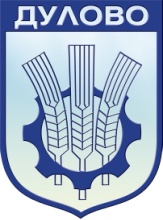            ОБЩИНА ДУЛОВО, ОБЛАСТ СИЛИСТРА                     7650 гр.Дулово, ул. Васил Левски №18, тел.:0864/2 30 00, факс: 2 30 20, Еmail: dulovokmet@abv.bgДоинж. Невхис Мустафа,председател на Общински съвет,гр.ДуловоДОКЛАДНА ЗАПИСКА             От Д-р ЮКСЕЛ АХМЕД – КМЕТ НА ОБЩИНА ДУЛОВО Относно: Приемане на Методика за предоставяне на интегрирана здравно-социална услуга „Грижа в дома“ по проект №  BG05SFPR002-2.001-0204-С01 „Грижа в дома в община Дулово“Уважаема г-жо Председател,Уважаеми Дами и господа, общински съветници, Настоящата Методика за предоставяне на интегрирана здравно-социална услуга „Грижа в дома“ е разработена във връзка с реализирането на проект № BG05SFPR002-2.001-0204-С01 „Грижа в дома в община Дулово”, с бенефициент Община Дулово, финансиран по Програма “Развитие на човешките ресурси” 2021-2027 г.Методиката съдържа подробно описание на различните дейности при предоставянето на услугата „грижа в дома”. Нейната цел е да представи изчерпателно и цялостно процеса на предоставяне и ползване на услугата, както и същевременно формулира специфичните права и отговорности на всички участници в този процес.Съгласно Условията за кандидатстване по процедура чрез директно предоставяне на безвъзмездна финансова помощ BG05SFPR002-2.001, след одобрение на проектното предложение от Министерството на труда и социалната политика и при сключване на договор с Управляващия орган, Общината в качеството си на конкретен бенефициент: „самостоятелно възлага предоставянето на услугата „Грижа в дома“, която се определя като услуга от общ икономически интерес (УОИИ) при спазване на изискванията на Решение на Комисията от т 20 декември 2011 г. относно прилагането на член 106, параграф 2 от Договора за функционирането на Европейския съюз за държавната помощ под формата на компенсация за обществена услуга, предоставена на определени предприятия, натоварени с извършването на услуги от общ икономически интерес (наричано Решението или Решение 2012/21/ЕС). Актът за възлагане трябва да съдържат задължителните реквизити по чл. 4 от Решение 2012/21/ЕС. Необходимо е да се разработи Методика за предоставяне на интегрирана здравно-социална услуга „Грижа в дома“, приета с Решение на Общински съвет-Дулово, за да се формулират специфичните права и задължения на всички участници в процеса по предоставянето на „Грижа в дома“.Настоящата методика важи единствено и само за проект № BG05SFPR002-2.001-0204-С01 „Грижа в дома в община Дулово” и гарантира предоставяне на услугата по начин, съответстващ на целите на схемата за безвъзмездна финансова помощ.Във връзка с гореизложените мотиви предлагам на Общински съвет – Дулово, да вземе следното 	РЕШЕНИЕ:На основание чл. 21 ал.1, т.12 и ал. 2 от Закона за местното самоуправление и местната администрация, във връзка с изпълнение на Проек № BG05SFPR002-2.001-0204-С01 „Грижа в дома в община Дулово“,1. Приема Методика за предоставяне на интегрирана здравно-социална услуга „Грижа в дома“ по проект № BG05SFPR002-2.001-0204-С01 „Грижа в дома в община Дулово“ и е неразделна част от настоящото решение2. Възлага на Кмета на Община Дулово да предприеме необходимите действия по изпълнение на решението.С уважение,Д-р Юксел АхмедКМЕТ НА ОБЩИНА ДУЛОВО Съгласувал:Доротея Тотевазам.- кмет „Хуманитарни дейности”   Изготвил:                                                            Пенка Томова гл.експерт ЖН и СП